ものづくりデータベース登録　お申し込み用紙「ものづくりデータベース」への登録をご希望の企業様は、下記必要事項を入力の上、北海道商工会議所連合会　田原あてＦＡＸをお送りください。後ほど札幌商工会議所担当よりご連絡いたします。 　北海道商工会議所連合会　田原ＦＡＸ：０１１―２３１―０７２６ものづくりデータベースサイトに自社情報の掲載をご希望の方は、道内各地の商工会議所への会員登録が必要です。※掲載は札幌商工会議所及び道内各地の商工会議所会員企業様に限ります。※≪スキャナビ北海道とは～≫http://www.hokkaido.cci.or.jp/scanavi/index.htm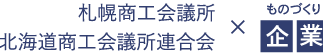 会社名所属部署所属会議所役職ご担当者名電話番号メールアドレス「スキャナビ北海道」への新規登録　希望する（登録無料）　　　　　　　　希望する場合は〇を　